МІНІСТЕРСТВО ОСВІТИ І НАУКИ УКРАЇНИЛЬВІВСЬКИЙ НАЦІОНАЛЬНИЙ Університет імені івана франка Економічний факультет                                Кафедра безпеки інформації та бізнес-комунікацій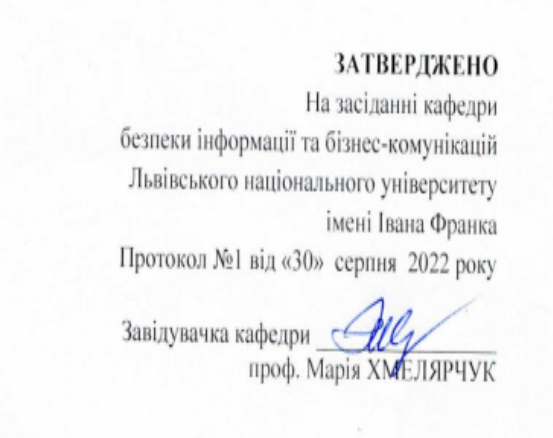 СИЛАБУС 
З  НАВЧАЛЬНОЇ  ДИСЦИПЛІНИ«УПРАВЛІННЯ ПРОЄКТАМИ ІНФОРМАТИЗАЦІЇ»,що є дисципліною вільного вибору циклу загальної підготовки,першого бакалаврського рівня вищої освіти для здобувачів економічного факультетуЛьвів, 2023Наша дисципліниУПРАВЛІННЯ ПРОЄКТАМИ ІНФОРМАТИЗАЦІЇАдреса викладання дисципліниЛьвівський національний університет імені Івана ФранкаФакультет та кафедра, за якою закріплена дисциплінаЕкономічний, кафедра безпеки інформації та бізнес-комунікаційГалузь знань, шифр та назва спеціальності05 Соціальні та поведінкові науки051 Економіка071 Облік та оподаткування073 МенеджментВикладається в межах освітньо-професійних програм: «Економічна кібернетика і бізнес-аналітика», «Міжнародна економіка та міжнародні бізнес-комунікації», «Облік і оподаткування», «Менеджмент персоналу»Викладачі дисципліниНоздріна Л.В., кандидат економічних наук, доцентКонтактна інформація викладачів0972604903larisa@pancha.lviv.uanozdrinalarisa1@gmail.comКонсультації з питань навчання по дисципліні відбуваютьсяКонсультації в день проведення практичних занять (за попередньою домовленістю). Також можливі он-лайн консультації через ZOOM. Для погодження часу он-лайн консультацій слід писати на електронну пошту викладача або дзвонити.Сторінка дисципліниОбсяг дисципліни становить 3 кредитів ЄКТС, 180 годин, з яких_60 годин становить контактна робота з викладачем (30 годин лекцій, 30 годин практичних занять), 120 годин становить самостійна робот, атестація: залікІнформація про дисциплінуДисципліна «Управління проєктами інформатизації» є вибірковою дисципліною вільного вибору циклу загальної підготовки,першого бакалаврського рівня вищої освіти для здобувачів економічного факультету, яка викладається в 6-мусеместрі в обсязі 3 кредитів (за Європейською Кредитно- Трансферною Системою ЕСТ8).Коротка анотація дисципліни      Вивчення даної дисципліни дозволить студентам отримати знання з управління проєктами інформатизації і застосовувати набуті знання у конкретних ситуаціях, які передбачають інформатизацію (цифровізацію ) економіки.      Приактична частина даного курсу дозволить:визначати мотивацію і ролі в командній роботі над ІТ-проєктом;застосовувати традиційну та гнучку методології та фреймворки проєктного управління в сфері IT;застосовувати різноманітні методи управління ІТ-проєктами за допомогою інструментарію MS Project та Trello. Мета та цілі дисципліниМетою вивчення дисципліни є підготовка фахівців, практичні проблеми управління проектами в галузі ІТ, що забезпечується лекціями і методичними вказівками. У результаті вивчення навчальної дисципліни студент повинен знати:засади проєктного менеджменту, особливості ІТ-проєктів, методології та фреймворки управління ними.Завданнями вивчення дисципліни є напрацюваня навичок по розробці ІТ-проекту з використаннм традиційної та  AGILE-методологіїЛітература для вивчення дисципліниНоздріна Л. В. Управління проектами : підручник / Л.В. Ноздріна, В.І. Ящук, О.І. Полотай / ; [за заг. ред. Л.В. Ноздріної]. – К.: Центр учбової літератури, 2010.– 432 с.Ноздріна Л. В. Управління проектами : посібник / Л.В. Ноздріна, В.І. Ящук, О.І. Полотай / ; [за заг. ред. Л.В. Ноздріної]. – Л.: СПОЛОМ, 2014.– 304 с.Бушуев С.Д. Динамическое лидерство в управлении проектами. / С.Д. Бушуев, В.В. Морозов. - К., 1999.- 312 с.Верба B.A. Проектний аналіз: Підручник. / B.A. Верба, O.A. Загородніх. - К.: КНЕУ, 2000. - 322 с.Демарко Т., Листер Т. Вальсируя с Медведями: управление рисками в проектах по разработке программного обеспечения.- Компания p.m.Office, 2005.- 196 с.Пономаренко Л.А. Комп'ютерні технології управління інноваційними проектами: підручник. / Л.А. Пономаренко. - К.: КНТЕУ, 2001.- 423 с.Сазерленд Дж. Scrum. Навчись робити вдвічі більше за менший час.- Х.: Клуб сімейного дозвілля, 2016.- 140 с.Управління проектами інформатизації : навч. посіб. / М.А. Демиденко ; Нац. гірн. ун-т. –– Електрон. текст. дані. – Д. : 2014. – 114 с. – Режим доступу: http://nmu.org.ua (дата звернення: 17.09.2014). – Назва з екрана.ДопоміжнаБушуев С.Д. Управление проектами: Основы проффесиональных знаний система оценки компетентности проектных менеджеров (NATIONAL COMPETENCE BASELINE, NCB UA version 3.0). / С.Д. Бушуев, Н.С. Бушуева. - K.: ІРІДІУМ, 2006. - 208 c.Opelt, A., Agile contracts creating and managing successful projects with Scrum: Wiley series in systems engineering and management. Hoboken, 2013.Pham, A., Scrum in action Agile software project management and development. — Boston, 2011—235 c.Stober, T. , Agile software development : best practices for large software development projects. — Heidelberg Germany ; New York, 2010— С. 63.Woodward, E., A practical guide to distributed Scrum. Upper Saddle River. — Boston, 2016 —25 c.Інформаційні ресурсиA Guide to the Project Management Body of Knowledge (PMBOK® Guide). – 3rd ed. – PMI Publications Division, 2004.- 388 p.Glossary of Project Management Terms.-  http://www.uc.edu/sashtml/orpm/chapa/index.htmProject Management Institute(PMI) - http://www.pmi.org/Association for project management – http://www.apm.org.uk/International Journal of Project Management . - http://www.elsevier.com/locate/ijproman